Муниципальное общеобразовательное учреждениесредняя школа № 2 р.п. Новоспасское(МОУ СШ № 2 р.п. Новоспасское)«Рассмотрено»                                  «Согласовано»                                             «Утверждаю»Руководитель МО                          Зам. директора по УВР                                   Директор школы______Ануфриева Н.Н.            МОУ СШ №2 р.п. Новоспасское                     ___ Т.А.Аракчеева                 Протокол №    __1___                    _____/А.С.Пузырева                                         Приказ №414               От «25.08.2023г.».                      «30.08.2023г.»                                                             от «30.08.2023г»РАБОЧАЯ  ПРОГРАММА ВНЕУРОЧНОЙ ДЕЯТЕЛЬНОСТИ(Общеинтеллектуальное  направление) «Путешествие в компьютерный мир» (научное объединение)4 года(срок реализации)7 – 10 лет(возраст обучающихся)Шурутина                 Наталья Геннадьевна(ф.и.о. учителя, составителя)р. п. Новоспасское, 2023гВведение ПОЯСНИТЕЛЬНАЯ ЗАПИСКАРабочая программа составлена на основе следующих документов: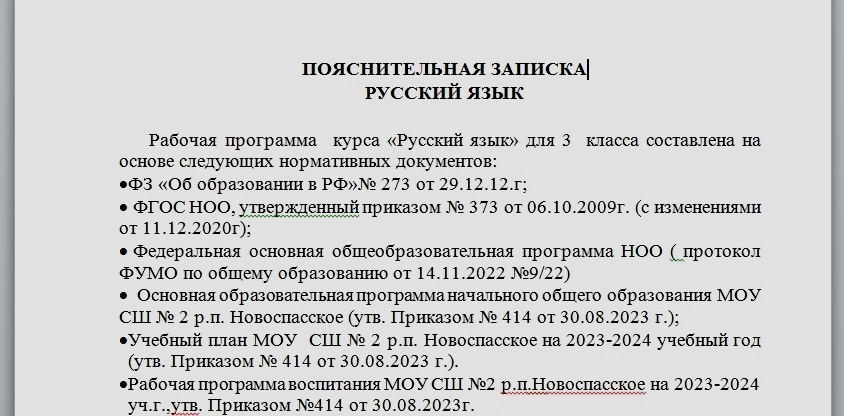 В принятой Министерством образования РФ «Концепции о модификации образования» отмечено, что современные тенденции требуют более раннего внедрения изучения компьютеров и компьютерных технологий в учебный процесс.На сегодняшний день компьютерная грамотность нужна любому современному человеку, компьютер используется в самых разных областях: обучение, развлечение, работа, общение и т.д. Чтобы приобрести навыки работы на компьютере,	необходимы начальные, базовые знания. Без них любой пользователь персонального компьютера будет чувствовать себя неуверенно, пытаться выполнять действия наугад. Работа такого пользователя очень часто является непродуктивной и приводит к ошибкам.Ребенок в современном информационном обществе должен уметь работать на компьютере, находить нужную информацию в различных информационных источниках (электронных энциклопедиях, Интернете), обрабатывать ее и использовать приобретенные знания и навыки в жизни.Учащиеся младших классов проявляют большой интерес к работе на компьютере и обладают психологической готовностью к активной встрече с ним. Общение с компьютером увеличивает потребность в приобретении знаний, продолжении образования.В младшем школьном возрасте происходит постепенная смена ведущей деятельности, переход от игры к учебе. При этом игра сохраняет свою ведущую роль. Поэтому значительное место на занятиях занимают игры. Возможность опоры на игровую деятельность позволяет сделать интересными и осмысленными любую учебную деятельность. Дети при восприятии материала обращают внимание на яркую подачу его, эмоциональную окраску, в связи с этим основной формой объяснения материала является демонстрация. Концепция обучения ориентирована на развитие мышления и творческих способностей младших школьников. Сложность поставленной задачи определяется тем, что, с одной стороны необходимо стремиться к развитию мышления и творческих способностей детей, а с другой стороны - давать им знания о мире современных компьютеров в увлекательной, интересной форме.Поэтому очень важна роль курса изучения компьютера в начальных классах.Во-первых, для формирования различных видов мышления, в том числе операционного (алгоритмического). Процесс обучения сочетает развитие логического и образного мышления, что возможно благодаря использованию графических и звуковых средств.Во-вторых, для выполнения практической работы с информацией, для приобретения навыков работы с современным программным обеспечением. Освоение компьютера в начальных классах поможет детям использовать его как инструмент своей деятельности на уроках с применением компьютера.В-третьих, для представления об универсальных возможностях использования компьютера как средства обучения, вычисления, изображения, редактирования, развлечения и др.В-четвертых, для формирования интереса и для создания положительных эмоциональных отношений детей к вычислительной технике. Компьютер позволяет превратить любой урок в интересную игру.Программа курса ориентирована на большой объем практических, творческих работ с использованием компьютераПри построении курса поставлены следующие задачи:знание возможностей и ограничений использования компьютера как инструмента для практической деятельности;умение использовать компьютер на практике только в тех случаях, когда это эффективно;формирование операционного стиля мышления;умение формализовать задачу, выделить в ней логически самостоятельные части;формирование конструкторских и исследовательских навыков активного творчества с использованием современных технологий, которые обеспечивает компьютер.Простейшие навыки общения с компьютером должны прививаться именно в младших классах, для того чтобы на предметных уроках в средних классах дети могли сосредоточиться на смысловых аспектах. Учащиеся младших классов испытывают к компьютеру доверие и обладают психологической готовностью к активной встрече с ним. Общение с компьютером увеличивает потребность в приобретении знаний, продолжении образования.Данный курс носит пропедевтический характер. К пропедевтическим элементам компьютерной грамотности относится умение работать с прикладным программным обеспечением. Программа курса состоит из четырех ступеней, фактически продолжающих друг друга, но между тем каждая является самостоятельной частью усвоения компьютера. Дети, приходя в школу в 1 класс и занимаясь в компьютерном кружке все 4 года, смогут освоить работу в основных прикладных программах, но между тем, если ребенок начнет заниматься позже, со 2 или 3 класса, он свободно сможет влиться в коллектив кружка.Характеристика программыПрограмма «Путешествие в Компьютерный мир» рассчитана на детей младшего школьного возраста, то есть для учащихся 1-4 классов.Программа составлена с учетом санитарно-гигиенических требований, возрастных особенностей учащихся младшего школьного возраста и рассчитана на работу в учебном компьютерном классе, в котором должно быть 10-12 учебных мест и одно рабочее место – для преподавателя.Занятия проводятся по группам, по 1 часу 1 раз	в неделю. Во время занятия обязательными являются физкультурные минутки, гимнастика для глаз. Занятия проводятся в нетрадиционной форме с использованием разнообразных дидактических игр.Программное обеспечение:Операционная система MS Windows 2007 и 2010Графический редактор MS Paint или T/PaintТекстовый редактор MS Word 2007 и 2010 и Open Office Компьютерная программа МИР ИНФОРМАТИКИ Редактор Power Point 2007 и 2010 и Open OfficeФормы контроля.Анкетирование, тестирование, написание и иллюстрирование статей (WORD, POINT), редактирование текстов, создание презентаций POWER POINT, конкурсы работ учащихся, выставки, конференции, презентации. Теоретические знания оцениваются через участие во внеклассных мероприятиях - игра «Умники и умницы», игра по станциям «Путешествие в Компьютерный мир», конкурс «Эрудит ЭМУ» и т.д.РАЗДЕЛ 1. ОРГАНИЗАЦИЯ ОСВОЕНИЯ ПРОГРАММЫЦели и задачи программы Цель программы:формирование основ информационно-коммуникационной компетентности (овладение младшими школьниками навыками работы на компьютере, умением работать с различными видами информации и освоение основ проектно-творческой деятельности).Задачи программы:Формировать общеучебные и общекультурные навыки работы с информацией (формирование умений грамотно пользоваться источниками информации, правильно организовать информационный процесс).Познакомить школьников с видами и основными свойствами информации, научить их приёмам организации информации и планирования деятельности.Дать школьникам представления о современном информационном обществе, информационной безопасности личности и государства.Дать школьникам первоначальное представление о компьютере и современных информационных и коммуникационных технологиях.Научить учащихся работать с программами WORD, PAINT, POWER POINT.Научить учащихся работе на компьютере с использованием интегрированной графической среды. Обучить учащихся основам алгоритмизации и программирования.Научить учащихся находить информацию в Интернете и обрабатывать ее.Углубить первоначальные знания и навыки использования компьютера для основной учебной деятельности Развивать творческие и интеллектуальные способности детей, используя знания компьютерных технологий. Приобщить к проектно-творческой деятельности.Формировать эмоционально-положительное отношение к компьютерам.Планируемые результатыЛичностные результатыК личностным результатам освоения информационных и коммуникационных технологий как инструмента в учёбе и повседневной жизни можно отнести:критическое отношение к информации и избирательность её восприятия;уважение к информации о частной жизни и информационным результатам других людей;осмысление мотивов своих действий при выполнении заданий с жизненными ситуациями;начало профессионального самоопределения, ознакомление с миром профессий, связанных с информационными и коммуникационными технологиями.Метапредметные результаты Регулятивные универсальные учебные действия:планирование последовательности шагов алгоритма для достижения цели;поиск ошибок в плане действий и внесение в него изменений.Познавательные универсальные учебные действия:моделирование, то есть преобразование объекта из чувственной формы в модель, где выделены существенные характеристики объекта (пространственно-графическая или знаково-символическая);анализ объектов с целью выделения признаков (существенных, несущественных);синтез – составление целого из частей, в том числе самостоятельное достраивание с восполнением недостающих компонентов;выбор оснований и критериев для сравнения, сериации, классификации объектов;подведение под понятие;установление причинно-следственных связей;построение логической цепи рассуждений.Коммуникативные универсальные учебные действия:аргументирование своей точки зрения на выбор оснований и критериев при выделении признаков, сравнении и классификации объектов;выслушивание собеседника и ведение диалога;признание возможности существования различных точек зрения и права каждого иметь свою точку зрения.Предметные результатый классВ результате изучения курса учащиесядолжны уметь:работать в редакторах MS Paint или T/Paint, Power Point 2007 и 2010 и Open Office;раскрашивать рисунки;составлять рисунки с применением всех изученных функций графического редактора;изготавливать простые презентации из картинок или фотографий;должны знать:правила поведения в компьютерном классе;как работать в редакторах PowerPoint, Paint;основные функции редакторов.й классВ результате изучения курса учащиесядолжны уметь:работать в редакторах MS Paint или T/Paint, Power Point 2007 и 2010 и Open Office, MS Word 2007 и 2010 иOpen Office;печатать простые тексты, вставлять рисунки в текст;раскрашивать рисунки, составлять рисунки с применением всех изученных функций графического редактора;изготавливать простые презентации из картинок или фотографий с добавлением анимационных картинок;должны знать:правила поведения в компьютерном классе;как работать в редакторах PowerPoint, Paint;основные функции редакторов;основы работы в сети Internet;составлять и защищать творческие мини-проекты.й классВ результате изучения материала учащиесядолжны уметь:работать в редакторах MS Paint или T/Paint, Power Point 2007 и 2010 и Open Office, MS Word 2007 и 2010 иOpen Office;печатать простые тексты, вставлять рисунки в текст, составлять таблицы;раскрашивать рисунки, составлять рисунки с применением всех изученных функций графического редактора; составлять самостоятельные рисунки;изготавливать презентации из картинок или фотографий с добавлением анимационных картинок, с добавлением эффектов анимации слайдов и переходов, добавлением музыки.должны знать:правила поведения в компьютерном классе;как работать в редакторах PowerPoint, Paint;основные функции редакторов;основы работы в сети Internet;работу электронной почты;составлять и защищать творческие мини-проекты.й классВ результате изучения материала учащиесядолжны уметь:работать в редакторах MS Paint или T/Paint, Power Point 2007 и 2010 и Open Office, MS Word 2007 и 2010 иOpen Office;печатать простые тексты, вставлять рисунки в текст, составлять таблицы;раскрашивать рисунки, составлять рисунки с применением всех изученных функций графического редактора; составлять самостоятельные рисунки;составлять поздравительные открытки;изготавливать презентации с использованием текстов, картинок или фотографий с добавлением анимационных картинок, с добавлением эффектов анимации слайдов и переходов, гиперссылок, добавлением музыки;сканировать изображения;работать в сети Internet т. д.должны знать:правила поведения в компьютерном классе;как работать в редакторах PowerPoint, Paint;основные функции редакторов;основы работы в сети Internet;	работу электронной почты;работать с устройствами ввода/вывода (клавиатура, мышь, дисководы);свободно набирать информацию на русском и английском регистре;запускать нужные программы, выбирать пункты меню, правильно закрыть программу;составлять и защищать творческие мини-проекты.Ожидаемый результат:По окончании обучения учащиеся должны демонстрировать сформированные умения и навыки работы на компьютере и применять их в практической деятельности и повседневной жизни.Умение самостоятельно осуществлять творческие проекты в интегрированной мультимедийной среде. Создание банка данных детских работ (статей, рисунков, презентаций) для использования в учебно-воспитательном процессе.Совершенствование материально-технической базы.Срок освоения программы – 4 года, 135 часов: 1 класс-33 часа,1 раз в неделю.класс -34 часа, 1 раз в неделю.класс - 34 часа, 1 раз в неделю. 4 класс- 34 часа,1 раз в неделю.ТЕМАТИЧЕСКОЕ ПЛАНИРОВАНИЕ 1 КЛАССПУТЕШЕСТВИЕ В КОМПЬЮТЕРНЫЙ МИРТЕМАТИЧЕСКОЕ ПЛАНИРОВАНИЕ 2 КЛАССПУТЕШЕСТВИЕ В КОМПЬЮТЕРНЫЙ МИРТЕМАТИЧЕСКОЕ ПЛАНИРОВАНИЕ 3 КЛАССПУТЕШЕСТВИЕ В КОМПЬЮТЕРНЫЙ МИРТЕМАТИЧЕСКОЕ ПЛАНИРОВАНИЕ 4 КЛАССПУТЕШЕСТВИЕ В КОМПЬЮТЕРНЫЙ МИРРаздел 3. ИНФОРМАЦИОННОЕ ОБЕСПЕЧЕНИЕ ПРОГРАММЫМатериально-техническое обеспечение образовательного процессаОперационная система MS Windows 2007 и 2010Графический редактор MS Paint или T/PaintТекстовый редактор MS Word 2007 и 2010 и Open OfficeКомпьютерная программа МИР ИНФОРМАТИКИРедактор Power Point 2007 и 2010 и Open OfficeРедактор Movie MakerИнтерактивная доска, экран, компьютер у учителя, ноутбуки у детейСайт «Видеоуроки в сети Интернет»: http://www.videouroki.net/Сайт: «Компьютер для малышей»	http://rutracker.org/forum/viewtopic.php?t=3865405«Маленькие секреты успешной презентации»:	http://www.nachalka.com/node/1341Рекомендуемая литератураГорячев А.В. Графический редактор «TuxPaint»: справочник- практикум / А. В. Горячев, Е. М. Островская. —М.: Баласс, 2007.Горячев А. В. Дизайнер интерьеров FloorPlan 3D: справочник-практикум / А. В. Горячев. — М.: Баласс, 2007.Горячев А. В. Конструктор игр: справочник-практикум / А. В. Горячев, Е. М. Островская. — М.: Баласс, 2007.Горячев А. В. Конструктор мультфильмов «Мульти-Пульти»: справочник практикум / А. В. Горячев, Е. М. Островская. — М.: Баласс, 2007.Горячев А. В. Мой инструмент компьютер: для 3–4 классов /А. В. Горячев. — М.: Баласс, 2007.Коцюбинский А. О. Компьютер для детей и взрослых / А. О. Коцюбинский, С. В. Грошев. — М.: НТ Пресс,2006.Фролов М. И. Учимся анимации на компьютере: самоучитель /М. И. Фролов. — М.: Бином, 2002.Фрол в М. И. Учимся работать на компьютере: самоучитель /М. И. Фролов. — М.: Бином, 2006.Фролов М. И. Учимся рисовать на компьютере: самоучитель /М. И. Фролов. — М.: Бином, 2002№ п/пТема урока (страницы учебника)Решаемые проблемы(цель)Планируемые результаты (в соответствии с ФГОС)Планируемые результаты (в соответствии с ФГОС)Планируемые результаты (в соответствии с ФГОС)Планируемые результаты (в соответствии с ФГОС)№ п/пТема урока (страницы учебника)Решаемые проблемы(цель)предметные результаты универсальные учебные действия (УУД)личностные результатыдатаI раздел «Компьютерная безопасность и устройство компьютера»I раздел «Компьютерная безопасность и устройство компьютера»I раздел «Компьютерная безопасность и устройство компьютера»I раздел «Компьютерная безопасность и устройство компьютера»I раздел «Компьютерная безопасность и устройство компьютера»I раздел «Компьютерная безопасность и устройство компьютера»I раздел «Компьютерная безопасность и устройство компьютера»1Компьютер иЧто такоеНаучатся: соблюдатьРегулятивные: ориентироваться в правилах техники безопасности Познавательные: стремиться самостоятельно выделять и формулировать познавательную цель. Коммуникативные: задавать вопросы и отвечать на них.Адекватная12/14.безопасностьбезопасность?Цель: познакомить сгигиеническиетребования при работе сРегулятивные: ориентироваться в правилах техники безопасности Познавательные: стремиться самостоятельно выделять и формулировать познавательную цель. Коммуникативные: задавать вопросы и отвечать на них.мотивация09компьютером,компьютером.Регулятивные: ориентироваться в правилах техники безопасности Познавательные: стремиться самостоятельно выделять и формулировать познавательную цель. Коммуникативные: задавать вопросы и отвечать на них.безопасной работой сРегулятивные: ориентироваться в правилах техники безопасности Познавательные: стремиться самостоятельно выделять и формулировать познавательную цель. Коммуникативные: задавать вопросы и отвечать на них.ним.Регулятивные: ориентироваться в правилах техники безопасности Познавательные: стремиться самостоятельно выделять и формулировать познавательную цель. Коммуникативные: задавать вопросы и отвечать на них.2Компьютер и егоДля чего нуженНаучатся включатьРегулятивные: формулировать учебную задачу и удерживать ее. Познавательные: самостоятельно выделять и формулировать познавательную цель.Коммуникативные: уметьв решении образовательных задач обращаться за помощьюк соседу, учителю.Адекватная19/21.устройствокомпьютер?Цели: формировать укомпьютер ипознакомятся с егоРегулятивные: формулировать учебную задачу и удерживать ее. Познавательные: самостоятельно выделять и формулировать познавательную цель.Коммуникативные: уметьв решении образовательных задач обращаться за помощьюк соседу, учителю.мотивация:принятие образа09учащихся начальныеустройством.Регулятивные: формулировать учебную задачу и удерживать ее. Познавательные: самостоятельно выделять и формулировать познавательную цель.Коммуникативные: уметьв решении образовательных задач обращаться за помощьюк соседу, учителю.«хорошегосведения о компьютереРегулятивные: формулировать учебную задачу и удерживать ее. Познавательные: самостоятельно выделять и формулировать познавательную цель.Коммуникативные: уметьв решении образовательных задач обращаться за помощьюк соседу, учителю.ученика»и его устройстве.Регулятивные: формулировать учебную задачу и удерживать ее. Познавательные: самостоятельно выделять и формулировать познавательную цель.Коммуникативные: уметьв решении образовательных задач обращаться за помощьюк соседу, учителю.3Компьютер и егоКак управлять мышью?Научатся: быстро иРегулятивные: применятьАдекватная26/28устройствоЦель: познакомитьдетей с управлениемточно управлять мышью.установленные правила.Познавательные: осуществлять поискмотивация:внутренняякомпьютерной мышью.и выделение.позиция,Коммуникативные: осуществлятьсамооценкавзаимный контроль, определять общуюцель и пути ее достижения.II раздел «Юный компьютерный художник»II раздел «Юный компьютерный художник»II раздел «Юный компьютерный художник»II раздел «Юный компьютерный художник»II раздел «Юный компьютерный художник»II раздел «Юный компьютерный художник»II раздел «Юный компьютерный художник»4Графический редактор T/Paint Назначение, возможности, местоположение. Панель опций, панель инструментов.Знакомство с программой T/Paint. Цель: познакомить детей с назначением программы, с панелью инструментовНаучатся: находить местоположение программы и управлять меню. Находить модель инструментов.Регулятивные: составлять план и последовательность действий. Познавательные: рефлексировать способы и условия действий.Коммуникативные: осуществлять взаимный контроль, определять общую цель и пути ее достижения.Мотивация учебной деятельности5ИнструментарийЗнакомство с меню и палитрой инструментов.Цель: моделировать приемы выполнения действий с меню и палитрой инструментовНаучатся: сохранятьРегулятивные: предвидеть возможности получения конкретного результата при выполнении задания. Познавательные: контролировать и оценивать процесс и результат деятельности.Коммуникативные: ставить вопросы, обращаться за помощьюСамостоятельностьпрограммыT/Paint. Меню и палитраЗнакомство с меню и палитрой инструментов.Цель: моделировать приемы выполнения действий с меню и палитрой инструментоввыполненную работу в файле, открывать файл для дальнейшей работыРегулятивные: предвидеть возможности получения конкретного результата при выполнении задания. Познавательные: контролировать и оценивать процесс и результат деятельности.Коммуникативные: ставить вопросы, обращаться за помощьюи личная ответственность за свои поступкиинструментов,Знакомство с меню и палитрой инструментов.Цель: моделировать приемы выполнения действий с меню и палитрой инструментовРегулятивные: предвидеть возможности получения конкретного результата при выполнении задания. Познавательные: контролировать и оценивать процесс и результат деятельности.Коммуникативные: ставить вопросы, обращаться за помощьюсохранениеЗнакомство с меню и палитрой инструментов.Цель: моделировать приемы выполнения действий с меню и палитрой инструментовРегулятивные: предвидеть возможности получения конкретного результата при выполнении задания. Познавательные: контролировать и оценивать процесс и результат деятельности.Коммуникативные: ставить вопросы, обращаться за помощьювыполненнойЗнакомство с меню и палитрой инструментов.Цель: моделировать приемы выполнения действий с меню и палитрой инструментовРегулятивные: предвидеть возможности получения конкретного результата при выполнении задания. Познавательные: контролировать и оценивать процесс и результат деятельности.Коммуникативные: ставить вопросы, обращаться за помощьюработы в файле,Знакомство с меню и палитрой инструментов.Цель: моделировать приемы выполнения действий с меню и палитрой инструментовРегулятивные: предвидеть возможности получения конкретного результата при выполнении задания. Познавательные: контролировать и оценивать процесс и результат деятельности.Коммуникативные: ставить вопросы, обращаться за помощьюоткрытие файлаЗнакомство с меню и палитрой инструментов.Цель: моделировать приемы выполнения действий с меню и палитрой инструментовРегулятивные: предвидеть возможности получения конкретного результата при выполнении задания. Познавательные: контролировать и оценивать процесс и результат деятельности.Коммуникативные: ставить вопросы, обращаться за помощьюдля продолженияЗнакомство с меню и палитрой инструментов.Цель: моделировать приемы выполнения действий с меню и палитрой инструментовРегулятивные: предвидеть возможности получения конкретного результата при выполнении задания. Познавательные: контролировать и оценивать процесс и результат деятельности.Коммуникативные: ставить вопросы, обращаться за помощьюработы.Знакомство с меню и палитрой инструментов.Цель: моделировать приемы выполнения действий с меню и палитрой инструментовРегулятивные: предвидеть возможности получения конкретного результата при выполнении задания. Познавательные: контролировать и оценивать процесс и результат деятельности.Коммуникативные: ставить вопросы, обращаться за помощью6-7ФункцияЗнакомство с функциейНаучатся: раскрашиватьРегулятивные: составлять планСамооценка нараскрашивания в графическом редакторе T/Paint.раскрашивания в графическом редакторе. Цель: познакомитьдетей с функциейготовые картинки в программе с помощью палитры инструментов.и последовательность действий; преобразовывать познавательную задачу в практическую.Познавательные: использоватьоснове критериев успешности учебнойдеятельностираскрашивания взнаково-символические средства,графическом редакторе.обрабатывать информацию.Коммуникативные: аргументироватьсвою позицию и координировать её спозициями партнёров в сотрудничестве.III раздел ««Мастер презентации»III раздел ««Мастер презентации»III раздел ««Мастер презентации»III раздел ««Мастер презентации»III раздел ««Мастер презентации»III раздел ««Мастер презентации»III раздел ««Мастер презентации»8-9Знакомство с программой Power Point (Open Office)Знакомство с программой Power Point (Open Office) Цель: познакомить детей с функцией создания презентацийНаучатся: открывать программу и создавать простейшие презентацииРегулятивные: предвидеть возможности получения конкретного результата при работе в программе. Познавательные: контролировать и оценивать процесс и результат деятельности.Коммуникативные: ставить вопросы,Принятие образа«хорошего ученика»обращаться за помощью10Основные возможности программы PowerPoint (Open Office)Ознакомление с возможностями программы Power Point (Open Office) Цель: познакомить детей с функциями и возможностями программы.Научатся: открывать программу и создавать простейшие презентацииРегулятивные: предвидеть возможности получения конкретного результата при работе в программе. Познавательные: контролировать и оценивать процесс и результат деятельности.Коммуникативные: ставить вопросы, обращаться за помощью.Самооценка на основе критериев успешности учебной деятельности11-12Составление простейшей презентации.«Новый год»Как составить поздравительную презентацию?Цель: выявитьНаучатся: создавать простейшие презентации, систематизировать знания.Регулятивные: предвидеть возможности получения конкретного результата при решении задачи.Познавательные: контролировать иСамооценка на основе критериев успешности учебнойнедочёты;оценивать процесс и результатдеятельностисистематизироватьдеятельности.знания; закрепитьКоммуникативные: ставить вопросы,материалобращаться за помощью.13Добавление текста в презентацию«Новый год»Добавление текста в презентацию.Цель: добавлять в презентацию название.Научатся: добавлять в презентацию название и простейший текст.Регулятивные: предвосхищать результат, использовать установленные правила в контроле способа решения. Познавательные: выбирать наиболее эффективные способы создания презентации, устанавливать аналогии.Мотивация учебной деятельностиКоммуникативные: проявление активности во взаимодействии для решения коммуникативных и познавательных задач.14Добавление анимационных картинок в презентацию«Новый год»Добавление анимационных картинок.Цель: добавлять картинки в презентациюНаучатся: добавлять в презентацию анимационные картинки.Регулятивные: составлять план и последовательность действий.Познавательные: самостоятельно создавать алгоритмы деятельности при решении проблем.Коммуникативные: проявление активности во взаимодействии для решения коммуникативных и познавательных задач.Мотивация учебной деятельности15Самостоятельная работа по изготовлению анимации (5 кадров)Конкурс на лучшую презентациюЧто узнали? Чему научились?Цель: систематизировать знания учащихся по пройденной темеПокажут свои знания по изготовлению презентации в новых условиях.Регулятивные: определять последовательность промежуточных целей и соответствующих им действий с учетом конечного результата; составлять план и последовательность действий.Познавательные: выбирать наиболее эффективные способы создания презентаций, рефлексировать способы и условия действий.Коммуникативные: осуществлятьСамостоятельность и личная ответственность за свои поступкивзаимный контроль, адекватнооценивать собственное поведение иповедениеокружающих,аргументировать своюпозицию и координировать её спозициями партнёров в сотрудничестве.IV раздел ««Юный компьютерный художник и мастер презентации»IV раздел ««Юный компьютерный художник и мастер презентации»IV раздел ««Юный компьютерный художник и мастер презентации»IV раздел ««Юный компьютерный художник и мастер презентации»IV раздел ««Юный компьютерный художник и мастер презентации»IV раздел ««Юный компьютерный художник и мастер презентации»IV раздел ««Юный компьютерный художник и мастер презентации»16-17Раскрашивание готовых рисунков.Раскрашивание готовых рисунков.Цель: продолжитьНаучатся: раскрашивать готовые картинки в программе с помощьюРегулятивные: составлять план и последовательность действий; преобразовывать познавательнуюСамооценка на основе критериев успешностизнакомство детей спалитры инструментовзадачу в практическую.учебнойфункциейПознавательные: использоватьдеятельностираскрашивания взнаково-символические средства,графическом редактореобрабатывать информацию.Коммуникативные: аргументироватьсвою позицию и координировать её спозициями партнёров в сотрудничествепри выработке общего решения.18-19Декоративное рисование (Линии, прорисовка геометрических тел, узорыорнамент, цвет)Декоративное рисование с помощью линий и геометрических тел. Цель: познакомить детей с различнымиграфическимиНаучатся: раскрашивать готовые картинки в программе с помощью линий, геометрических тел, используя узоры и различный цвет.Регулятивные: составлять план и последовательность действий; преобразовывать познавательную задачу в практическую.Познавательные: использоватьзнаково-символические средства, обрабатывать информацию.Самооценка на основе критериев успешности учебной деятельностифункциямиКоммуникативные: аргументироватьраскрашивания всвою позицию и координировать её сграфическом редакторепозициями партнёров в сотрудничествепри выработке общего решения.20-21Проба пера.Проект. Тематическая композиция. Создание композиций на тему: «Мой дом» и «Моя школа».Самостоятельное составление композиций.Цели: контролировать и оценивать работу, результат; делать выводы на будущееНаучатся: отбирать и классифицировать информацию по разделам, применять знания о геометрических фигурах, работать в программах T/Paint и PowerPoint (OpenРегулятивные: применять установленные правила в планировании способа решения: пошаговый контроль правильности и полноты выполнения алгоритма получения, анализ и разрешение житейских ситуаций.Познавательные: использовать общие приёмы моделирования ситуаций, ход выполнения.Принятие образа«хорошего ученика»Office), работать в группе.Коммуникативные: задавать вопросы, необходимые для организации собственной деятельности и сотрудничества с партнёром.22Самостоятельная работа. Работа над проектом.Что узнали? Чему научились?Цель: систематизировать знания учащихся по пройденной темеПокажут свои знания по изготовлению композиции рисунка в новых условиях.Регулятивные: определять последовательность промежуточных целей и соответствующих им действий с учетом конечного результата; составлять план и последовательность действий.Познавательные: выбирать наиболее эффективные способы создания презентаций, рефлексировать способы и условия действий.Коммуникативные: осуществлятьСамостоятельность и личная ответственность за свои поступкивзаимный контроль, адекватнооценивать собственное поведение иповедение окружающих,аргументировать свою позицию икоординировать её с позициямипартнёров в сотрудничестве.23-24Функция копирования. Составление рисунков.Копирование и составление рисунков. Цель: учить детей составлять и копировать созданный рисунок.Научатся: создавать самостоятельно рисунок и копировать его в документы.Регулятивные: соотносить правильность выбора, планирования, выполнения и результата действия с требованиями конкретной задачи.Познавательные: ставить и формулировать проблемы; самостоятельно создавать алгоритмы деятельности.Коммуникативные: задавать вопросы,Внутренняя позиция ученика на основе положительного отношенияк школенеобходимые для организациисобственной деятельностии сотрудничества с партнёром.25-26Шрифт. Виды шрифтов (начертания, размеры), выбор шрифта, создание надписи, корректировка надписиЗнакомство со шрифтами, размерами и начертаниями.Цель: познакомить детей с разными видами шрифтов, выбором размера, созданием надписи.Научатся: находить и выбирать шрифты в программе, подбирать правильно размер шрифта, создавать простейшие надписи.Регулятивные: активизировать силы и энергию к волевому усилию в ситуации мотивационного конфликта; устанавливать соответствие полученного результата поставленной цели.Познавательные: выполнять классификацию по заданнымкритериям, ориентироваться вСамооценка на основе критериев успешности учебной деятельностиразнообразии способов решения задач;выбирать наиболее эффективныеспособы решения задач.Коммуникативные: проявлятьактивность взаимодействия усилий длярешения коммуникативных ипознавательных задач.27-29Проект. Книжная графика, книжная обложка.Календарь, поздравительная открытка.Цели: контролировать и оценивать работу, результат; делать выводы на будущееНаучатся: отбирать и классифицировать информацию по разделам, применять знания о геометрических фигурах, работать в программах T/Paint, PowerPoint (OpenOffice), работать вРегулятивные: применять установленные правила в планировании способа решения: пошаговый контроль правильности и полноты выполнения алгоритма получения, анализ и разрешение житейских ситуаций.Познавательные: использовать общие приёмы моделирования ситуаций, ход выполнения.Коммуникативные: задавать вопросы,Принятие образа«хорошего ученика»группе.необходимые для организациисобственной деятельности исотрудничества с партнёром30-32Промышленная графика Создание образца упаковки: фантика конфеты,Знакомство с промышленной графикой. Создание упаковки фантика.Научатся: создавать различные упаковки с помощью образцов оформления, сРегулятивные: активизировать силы и энергию к волевому усилию в ситуации мотивационного конфликта; устанавливать соответствие полученного результата поставленнойшоколадки, мороженого, работа с библиотекой символов.Цель: познакомить детей с разными видами промышленной графики, оформлением различных упаковок.использованием программы Paint.цели.Познавательные: выполнять классификацию по заданным критериям, ориентироваться в разнообразии способов решения задач;выбирать наиболее эффективныеспособы решения задач.Коммуникативные: проявлятьактивность взаимодействия усилий длярешения коммуникативных ипознавательных задач.33Контрольная работа.Составление презентации с добавлением рисунка.Что узнали? Чему научились?Цель: систематизировать знания учащихся по пройденной темеПокажут свои знания по изготовлению композиции рисунка и презентации.Регулятивные: определять последовательность промежуточных целей и соответствующих им действий с учетом конечного результата; составлять план и последовательность действий.Познавательные: выбирать наиболее эффективные способы создания презентаций, рефлексировать способы и условия действий.Коммуникативные: осуществлятьСамостоятельность и личная ответственность за свои поступкивзаимный контроль, адекватнооценивать собственное поведение иповедение окружающих,аргументировать свою позицию икоординировать её с позициямипартнёров в сотрудничестве№ п/пТема урока (страницы учебника)Решаемые проблемы(цель)Планируемые результаты (в соответствии с ФГОС)Планируемые результаты (в соответствии с ФГОС)Планируемые результаты (в соответствии с ФГОС)Планируемые результаты (в соответствии с ФГОС)№ п/пТема урока (страницы учебника)Решаемые проблемы(цель)предметные результаты универсальные учебные действия (УУД)личностные результатыдатаI раздел «Компьютерная безопасность и устройство компьютера»I раздел «Компьютерная безопасность и устройство компьютера»I раздел «Компьютерная безопасность и устройство компьютера»I раздел «Компьютерная безопасность и устройство компьютера»I раздел «Компьютерная безопасность и устройство компьютера»I раздел «Компьютерная безопасность и устройство компьютера»I раздел «Компьютерная безопасность и устройство компьютера»1Компьютер и безопасностьЧто такое безопасность?Научатся: соблюдать гигиеническиеРегулятивные: ориентироваться в правилах техники безопасности Познавательные: стремиться выделять и формулировать самостоятельно познавательную цель.Коммуникативные: задавать вопросы и отвечать на них.Адекватная мотивацияЦель: повторение отребования при работе сРегулятивные: ориентироваться в правилах техники безопасности Познавательные: стремиться выделять и формулировать самостоятельно познавательную цель.Коммуникативные: задавать вопросы и отвечать на них.безопасной работе скомпьютером.Регулятивные: ориентироваться в правилах техники безопасности Познавательные: стремиться выделять и формулировать самостоятельно познавательную цель.Коммуникативные: задавать вопросы и отвечать на них.компьютером наРегулятивные: ориентироваться в правилах техники безопасности Познавательные: стремиться выделять и формулировать самостоятельно познавательную цель.Коммуникативные: задавать вопросы и отвечать на них.урокеРегулятивные: ориентироваться в правилах техники безопасности Познавательные: стремиться выделять и формулировать самостоятельно познавательную цель.Коммуникативные: задавать вопросы и отвечать на них.2Компьютер и его составляющиепрограммы.Для чего нужен компьютер?Цели: повторениеНаучатся: хорошо ориентироваться в устройстве компьютера, открывать компьютерные программы и работать в них.Регулятивные: формулировать учебную задачу и удерживать ее. Познавательные: самостоятельно выделять и формулировать познавательную цель.Коммуникативные: уметьв решении образовательных задач обращаться за помощьюк соседу, учителю.Адекватная мотивация: принятие образазнаний окомпьютере и егоНаучатся: хорошо ориентироваться в устройстве компьютера, открывать компьютерные программы и работать в них.Регулятивные: формулировать учебную задачу и удерживать ее. Познавательные: самостоятельно выделять и формулировать познавательную цель.Коммуникативные: уметьв решении образовательных задач обращаться за помощьюк соседу, учителю.«хорошего ученика»основныхНаучатся: хорошо ориентироваться в устройстве компьютера, открывать компьютерные программы и работать в них.Регулятивные: формулировать учебную задачу и удерживать ее. Познавательные: самостоятельно выделять и формулировать познавательную цель.Коммуникативные: уметьв решении образовательных задач обращаться за помощьюк соседу, учителю.устройствах.Научатся: хорошо ориентироваться в устройстве компьютера, открывать компьютерные программы и работать в них.Регулятивные: формулировать учебную задачу и удерживать ее. Познавательные: самостоятельно выделять и формулировать познавательную цель.Коммуникативные: уметьв решении образовательных задач обращаться за помощьюк соседу, учителю.3Компьютер и его составляющие программыДля чего нужен компьютер?Цели: повторение знаний о компьютере и егоосновныхНаучатся: быстро и точно управлять мышью, открывать и закрывать компьютерные программы, разбираться в устройстве компьютераРегулятивные: применять установленные правила.Познавательные: осуществлять поиск и выделение.Коммуникативные: осуществлять взаимный контроль, определять общуюцель и пути ее достижения.Адекватная мотивация: внутренняя позиция, самооценкаустройствах.II раздел «Юный компьютерный художник»II раздел «Юный компьютерный художник»II раздел «Юный компьютерный художник»II раздел «Юный компьютерный художник»II раздел «Юный компьютерный художник»II раздел «Юный компьютерный художник»II раздел «Юный компьютерный художник»4,5,6Графический редактор T/Paint. Инструментарий программы. T/Paint. Основные возможности.Составление рисунка.Возможности использования программы T/Paint Цель: продолжение знакомства детей с назначением программы и её использованиемНаучатся: использовать графический редактор T/Paint, составлять всевозможные рисункиРегулятивные: составлять план и последовательность действий. Познавательные: рефлексировать способы и условия действий.Коммуникативные: осуществлять взаимный контроль, определять общую цель и пути ее достижения.Мотивация учебной деятельности7,8,9Пейзаж. Понятие пейзажа. Примеры, понятия (пространство, ближе, дальше, за, около, ритм, размер).Знакомство с функцией раскрашивания пейзажа.Цель: продолжить знакомство детей с функцией раскрашивания в графическом редактореНаучатся: с помощью графического редактора T/Paint раскрашивать и рисовать самостоятельно пейэажи.Регулятивные: составлять план и последовательность действий; преобразовывать познавательную задачу в практическую.Познавательные: использовать знаково-символические средства, обрабатывать информацию.Коммуникативные: аргументировать свою позицию и координировать её с позициями партнёров в сотрудничествеСамооценка на основе критериев успешности учебной деятельности10Самостоятельное составление проекта рисунка в программеT/Paint.Самостоятельный выбор и составлениекомпозиций.Научатся: отбирать и классифицировать информацию по разделам, применять знания о геометрических фигурах, работать в программе T/PaintРегулятивные: применять установленные правила в планировании способа решения: пошаговый контроль правильности и полноты выполнения алгоритма получения, анализ и разрешение житейских ситуаций.Познавательные: использовать общие приёмы моделирования ситуаций, ход выполнения.Коммуникативные: задавать вопросы, необходимые для организации работы в сотрудничестве с партнёром.Принятие образа«хорошего ученика»Цели:Научатся: отбирать и классифицировать информацию по разделам, применять знания о геометрических фигурах, работать в программе T/PaintРегулятивные: применять установленные правила в планировании способа решения: пошаговый контроль правильности и полноты выполнения алгоритма получения, анализ и разрешение житейских ситуаций.Познавательные: использовать общие приёмы моделирования ситуаций, ход выполнения.Коммуникативные: задавать вопросы, необходимые для организации работы в сотрудничестве с партнёром.контролироватьНаучатся: отбирать и классифицировать информацию по разделам, применять знания о геометрических фигурах, работать в программе T/PaintРегулятивные: применять установленные правила в планировании способа решения: пошаговый контроль правильности и полноты выполнения алгоритма получения, анализ и разрешение житейских ситуаций.Познавательные: использовать общие приёмы моделирования ситуаций, ход выполнения.Коммуникативные: задавать вопросы, необходимые для организации работы в сотрудничестве с партнёром.и оценивать работу,Научатся: отбирать и классифицировать информацию по разделам, применять знания о геометрических фигурах, работать в программе T/PaintРегулятивные: применять установленные правила в планировании способа решения: пошаговый контроль правильности и полноты выполнения алгоритма получения, анализ и разрешение житейских ситуаций.Познавательные: использовать общие приёмы моделирования ситуаций, ход выполнения.Коммуникативные: задавать вопросы, необходимые для организации работы в сотрудничестве с партнёром.результат; делатьНаучатся: отбирать и классифицировать информацию по разделам, применять знания о геометрических фигурах, работать в программе T/PaintРегулятивные: применять установленные правила в планировании способа решения: пошаговый контроль правильности и полноты выполнения алгоритма получения, анализ и разрешение житейских ситуаций.Познавательные: использовать общие приёмы моделирования ситуаций, ход выполнения.Коммуникативные: задавать вопросы, необходимые для организации работы в сотрудничестве с партнёром.выводы на будущееНаучатся: отбирать и классифицировать информацию по разделам, применять знания о геометрических фигурах, работать в программе T/PaintРегулятивные: применять установленные правила в планировании способа решения: пошаговый контроль правильности и полноты выполнения алгоритма получения, анализ и разрешение житейских ситуаций.Познавательные: использовать общие приёмы моделирования ситуаций, ход выполнения.Коммуникативные: задавать вопросы, необходимые для организации работы в сотрудничестве с партнёром.III раздел «Мастер печатных дел»III раздел «Мастер печатных дел»III раздел «Мастер печатных дел»III раздел «Мастер печатных дел»III раздел «Мастер печатных дел»III раздел «Мастер печатных дел»III раздел «Мастер печатных дел»11-12Текстовые редакторы Word и Open Office. Первое знакомство. Вызов программы.Знакомство с текстовыми редакторами Word и Open Office .Цель: научить детей вызывать программу Word и Open Office, первичное знакомство с программой.Научатся: сравнивать программы Word и Open Office. Вызывать программу и закрывать её.Регулятивные: формулировать учебную задачу и удерживать ее. Познавательные: самостоятельно выделять и формулировать познавательную цель.Коммуникативные: уметьв решении образовательных задач обращаться за помощьюк соседу, учителю.Адекватная мотивация13Клавиатура. Основные клавиши.Знакомство с клавиатурой иНаучатся: разбираться в назначении клавиатуры.Регулятивные: составлять план и последовательность действий.Мотивация учебнойклавишами.Познавательные: рефлексироватьдеятельностиЦель: познакомитьспособы и условия действий.детей с основными клавишамиклавиатуры и ихКоммуникативные: осуществлять взаимный контроль, определять общую цель и пути ее достижения.назначением.14-15Инструментарий программы.Меню «Файл».Меню программыWord и Open Office.Научатся: открывать меню программы, файлы; предприниматьРегулятивные: применять установленные правила в планировании способа решения: пошаговый контроль правильности и полноты выполнения алгоритма получения, анализ и разрешение житейских ситуаций.Познавательные: использовать общие приёмы моделирования ситуаций, ход выполнения.Коммуникативные: задавать вопросы, необходимые для организации работы в сотрудничестве с партнёромСамооценка на основе критериев успешностиЦель:познакомить детейопределённые действия,сохранять файлы.Регулятивные: применять установленные правила в планировании способа решения: пошаговый контроль правильности и полноты выполнения алгоритма получения, анализ и разрешение житейских ситуаций.Познавательные: использовать общие приёмы моделирования ситуаций, ход выполнения.Коммуникативные: задавать вопросы, необходимые для организации работы в сотрудничестве с партнёромучебнойдеятельностис менюРегулятивные: применять установленные правила в планировании способа решения: пошаговый контроль правильности и полноты выполнения алгоритма получения, анализ и разрешение житейских ситуаций.Познавательные: использовать общие приёмы моделирования ситуаций, ход выполнения.Коммуникативные: задавать вопросы, необходимые для организации работы в сотрудничестве с партнёромпрограммы,Регулятивные: применять установленные правила в планировании способа решения: пошаговый контроль правильности и полноты выполнения алгоритма получения, анализ и разрешение житейских ситуаций.Познавательные: использовать общие приёмы моделирования ситуаций, ход выполнения.Коммуникативные: задавать вопросы, необходимые для организации работы в сотрудничестве с партнёромназначениемРегулятивные: применять установленные правила в планировании способа решения: пошаговый контроль правильности и полноты выполнения алгоритма получения, анализ и разрешение житейских ситуаций.Познавательные: использовать общие приёмы моделирования ситуаций, ход выполнения.Коммуникативные: задавать вопросы, необходимые для организации работы в сотрудничестве с партнёромразличныхРегулятивные: применять установленные правила в планировании способа решения: пошаговый контроль правильности и полноты выполнения алгоритма получения, анализ и разрешение житейских ситуаций.Познавательные: использовать общие приёмы моделирования ситуаций, ход выполнения.Коммуникативные: задавать вопросы, необходимые для организации работы в сотрудничестве с партнёромпунктов меню; сРегулятивные: применять установленные правила в планировании способа решения: пошаговый контроль правильности и полноты выполнения алгоритма получения, анализ и разрешение житейских ситуаций.Познавательные: использовать общие приёмы моделирования ситуаций, ход выполнения.Коммуникативные: задавать вопросы, необходимые для организации работы в сотрудничестве с партнёромфайлом (егоРегулятивные: применять установленные правила в планировании способа решения: пошаговый контроль правильности и полноты выполнения алгоритма получения, анализ и разрешение житейских ситуаций.Познавательные: использовать общие приёмы моделирования ситуаций, ход выполнения.Коммуникативные: задавать вопросы, необходимые для организации работы в сотрудничестве с партнёромоткрытием, закрытием, сохранением).16-17Редактирование текста. Меню«Главная»Редактирование текстов в программе.Научатся: использовать меню «Главная» и разделы в программе,Регулятивные: предвидеть возможности получения конкретного результата при работе в программе.Самооценка на основе критериев успешностиЦель: научить детейредактировать текст сПознавательные: контролировать иучебнойсоздавать ипомощью программы.оценивать процесс и результатдеятельностиредактировать текстдеятельности.с помощью меню«Главная».Коммуникативные: ставить вопросы, обращаться за помощью.18,1920Набор текста. Редактирование текста.Редактирование текста.Цель: научить детейНаучатся:редактировать текст, набранныйРегулятивные: составлять план и последовательность действий. Познавательные: самостоятельноМотивация учебной деятельностинабирать текст,самостоятельно.создавать алгоритмы деятельности приредактировать его.Изменять шрифт, размеррешении проблем.шрифта, цвет; выравнивать текст на странице.Коммуникативные: проявление активности во взаимодействии для решения коммуникативных и познавательных задач.21-22Редактирование текста. Меню«Вставка».Редактирование текста.Цель: познакомитьНаучатся:редактировать текст, вставлять страницы,Регулятивные: составлять план и последовательность действий; преобразовывать познавательнуюАдекватная мотивациядетей с менюдобавлять символы.задачу в практическую.вставка и егоПознавательные: использоватьвозможностями.знаково-символические средства,обрабатывать информацию.Коммуникативные: аргументироватьсвою позицию и координировать её спозициями партнёров в сотрудничестве23Редактирование текста. Меню«Разметка страницы». Параметры страницы.Редактирование текста.Цель: научить детей устанавливать параметры страницы.Научатся: изменять параметры страницыРегулятивные: выбирать действия в соответствии с поставленной задачей и условиями её реализации.Познавательные: использовать общие приёмы решения задач.Коммуникативные: ставить вопросы, обращаться за помощьюМотивация учебной деятельности24Редактирование текста. Меню«Разметка». Расстановка переносов и цвет страницы.Редактирование текста.Цель: научить детей делать расстановку переносов и изменять цвет страницы.Научатся: выполнять расстановку переносов в тексте, изменять цвет страницы текста.Регулятивные: осуществлять констатирующий и прогнозирующий контроль по результату и по способу действия.Познавательные: выбирать наиболее эффективные способы выполнения задания. Коммуникативные: определять цели, функции участников, способы взаимодействия.Принятие образа«хорошего ученика»IV раздел ««Мастер презентации»IV раздел ««Мастер презентации»IV раздел ««Мастер презентации»IV раздел ««Мастер презентации»IV раздел ««Мастер презентации»IV раздел ««Мастер презентации»IV раздел ««Мастер презентации»25Основные возможности программы PowerPoint (Open Office).Разные возможности программы Power Point (Open Office) Цель: продолжать знакомить детей с функциями и возможностями программы.Научатся: открывать и закрывать программу, создавать презентации и сохранять их.Регулятивные: предвидеть возможности получения конкретного результата при работе в программе. Познавательные: контролировать и оценивать процесс и результат деятельности.Коммуникативные: ставить вопросы, обращаться за помощью.Самооценка на основе критериев успешности учебной деятельности26-28Добавление эффектов анимации в презентацию.Возможности программы Power Point (Open Office) Цель: научить детей добавлять вНаучатся: добавлять в презентацию эффекты анимации и картинки с анимацией.Регулятивные: составлять план и последовательность действий.Познавательные: самостоятельно создавать алгоритмы деятельности при решении проблем.Коммуникативные: проявлениеМотивация учебной деятельностипрезентацию эффекты анимации.активности во взаимодействии для решения коммуникативных и познавательных задач.29-30Самостоятельный проект презентацииЧто узнали? Чему научились?Цель: систематизировать знания учащихся по пройденной темеПокажут свои знания по изготовлению презентации.Регулятивные: определять последовательность промежуточных целей и соответствующих им действий с учетом конечного результата; составлять план и последовательность действий.Познавательные: выбирать наиболее эффективные способы создания презентаций, рефлексировать способы и условия действий.Коммуникативные: осуществлять взаимный контроль, адекватно оценивать собственное поведение и поведение окружающих, аргументировать свою позицию и координировать её с позициями партнёров в сотрудничестве.Самостоятельность и личная ответственность за свои поступки31Сохранение презентации, открытие существующей презентации.Шаблоны презентаций.Шаблоны презентаций.Цель: научить детей работать с файлами презентации и готовыми шаблонами.Научатся: сохранять готовую презентацию и открывать её в программе. Пользоваться готовыми шаблонами для изготовления презентации.Регулятивные: формулировать учебную задачу и удерживать ее. Познавательные: самостоятельно выделять и формулировать познавательную цель.Коммуникативные: уметь обращаться за помощью при решении образовательных задач.Адекватная мотивация: внутренняя позиция, самооценка32Презентация в режиме слайдов, в режиме сортировщика слайдов.Изменение режимов слайдов.Цель: познакомить детей с различными режимами слайдов вНаучатся: переключать презентацию из режима слайдов в режим сортировщика слайдов.Регулятивные: определять последовательность промежуточных целей и соответствующих им действий с учетом конечного результата; составлять план и последовательность действий.Мотивация учебной деятельностипрезентации Power Point (Open Office).Познавательные: выбирать наиболее эффективные способы создания презентаций, рефлексировать способы и условия действий.Коммуникативные: осуществлять взаимный контроль, адекватно оценивать собственное поведение и поведение окружающих, аргументировать свою позицию и координировать её с позициями партнёров в сотрудничестве33Подготовка к ручной демонстрации слайдовДемонстрация слайдов.Цель: научить детей демонстрировать созданную презентацию.Научатся: демонстрировать созданную презентацию с помощью проектора.Регулятивные: вносить необходимые дополнения и изменения в план и способ действия в случае расхождения эталона, реального действия и его результата.Познавательные: выбирать наиболее эффективные способы демонстрации презентаций, рефлексировать способы и условия действий.Коммуникативные: задавать вопросы, необходимые для организации собственной деятельности и сотрудничества с партнёром.Самостоятельность и личная ответственность за свои поступки34Самостоятельный проект презентации. Защита презентации.Защита презентации. Цель: приучать к самостоятельному изготовлению проекта с помощью презентации.Научатся: самостоятельно создавать презентацию и демонстрировать её перед товарищами.Регулятивные: определять последовательность промежуточных целей и соответствующих им действий с учетом конечного результата; составлять план и последовательность действий.Познавательные: выбирать наиболее эффективные способы создания презентации.Коммуникативные: осуществлять взаимный контроль, адекватно оценивать поведение.Самостоятельность и личная ответственность за свои поступки№ п/пТема урока (страницы учебника)Решаемые проблемы(цель)Планируемые результаты (в соответствии с ФГОС)Планируемые результаты (в соответствии с ФГОС)Планируемые результаты (в соответствии с ФГОС)Планируемые результаты (в соответствии с ФГОС)№ п/пТема урока (страницы учебника)Решаемые проблемы(цель)предметные результаты универсальные учебные действия (УУД)личностные результатыдатаI раздел «Компьютерная безопасность и устройство компьютера»I раздел «Компьютерная безопасность и устройство компьютера»I раздел «Компьютерная безопасность и устройство компьютера»I раздел «Компьютерная безопасность и устройство компьютера»I раздел «Компьютерная безопасность и устройство компьютера»I раздел «Компьютерная безопасность и устройство компьютера»I раздел «Компьютерная безопасность и устройство компьютера»1Компьютер и безопасностьЧто такое безопасность? Цель: повторение о безопасной работе с компьютером на урокеНаучатся: соблюдать гигиенические требования при работе с компьютером.Регулятивные: ориентироваться в правилах техники безопасности Познавательные: стремиться выделять и формулировать самостоятельно познавательную цель.Коммуникативные: задавать вопросы и отвечать на них.Адекватная мотивация2Компьютер и его составляющие программы.Для чего нужен компьютер?Цели: повторение знаний о компьютере и его основных устройствах.Научатся: хорошо ориентироваться в устройстве компьютера, открывать компьютерные программы и работать в них.Регулятивные: формулировать учебную задачу и удерживать ее.Познавательные: самостоятельно выделять и формулировать познавательную цель.Коммуникативные: уметьв решении образовательных задач обращаться за помощьюк соседу, учителю.Адекватная мотивация: принятие образа«хорошего ученика»3Компьютер и его составляющие программыДля чего нужен компьютер?Цели: повторение знаний о компьютере и его основных устройствах.Научатся: быстро и точно управлять мышью, открывать и закрывать компьютерные программы, разбираться в устройстве компьютераРегулятивные: применять установленные правила. Познавательные: осуществлять поиск и выделение.Коммуникативные: осуществлять взаимный контроль, определять общую цель и пути ее достижения.Адекватная мотивация: внутренняя позиция, самооценкаII раздел «Юный компьютерный художник»II раздел «Юный компьютерный художник»II раздел «Юный компьютерный художник»II раздел «Юный компьютерный художник»II раздел «Юный компьютерный художник»II раздел «Юный компьютерный художник»II раздел «Юный компьютерный художник»4-5Графический редактор T/Paint. Инструментарий программы. T/Paint. Вставка фрагментов текста в рисунок.Возможности использования программы T/Paint Цель: продолжение знакомства детей с назначением программы и её использованиемНаучатся: использовать графический редактор T/Paint, вставлять фрагменты текста в рисунокРегулятивные: формулировать учебную задачу и удерживать ее. Познавательные: самостоятельно выделять и формулировать познавательную цель.Коммуникативные: уметьв решении образовательных задач обращаться за помощьюк соседу, учителю.Мотивация учебной деятельности6.1013.106-7Быстрое рисование простых фигур.Самостоятельное составление проекта рисунка в программе T/Paint.Самостоятельный выбор и составление композиций.Цели:контролироватьи оценивать работу, результат; делать выводы на будущееНаучатся: отбирать и классифицировать информацию по разделам, применять знания о геометрических фигурах, работать в программе T/PaintРегулятивные: применять установленные правила в планировании способа решения: пошаговый контроль правильности и полноты выполнения алгоритма получения, анализ и разрешение житейских ситуаций.Познавательные: использовать общие приёмы моделирования ситуаций, ход выполнения.Коммуникативные: задавать вопросы, необходимые для организации работы в сотрудничестве с партнёром.Принятие образа«хорошего ученика»20.1027.10III раздел «Мастер печатных дел»III раздел «Мастер печатных дел»III раздел «Мастер печатных дел»III раздел «Мастер печатных дел»III раздел «Мастер печатных дел»III раздел «Мастер печатных дел»III раздел «Мастер печатных дел»8Текстовые редакторы Word и Open Office.Выделение фрагментов текста. Копирование и удаление фрагментов.Форматирование текста.Цель: научить детей выделять, копировать и удалять текст.Научатся: форматировать текст, выделять фрагменты, копировать и удалять текст.Регулятивные: формулировать учебную задачу и удерживать ее.Познавательные: самостоятельно выделять и формулировать познавательную цель.Коммуникативные: уметьв решении образовательных задач обращаться за помощьюк соседу, учителю.Адекватная мотивация: принятие образа«хорошего ученика»17.119-10Текстовые редакторы Word и Open Office.Перемещение объектов, отмена последних действий.Форматирование текста.Цель: познакомить детей с перемещением объектов, отмене совершённых действий.Научатся: перемещать объекты, отменять последние действия в программах Word и Open Office.Регулятивные: определять последовательность промежуточных целей и соответствующих им действий с учетом конечного результата; составлять план и последовательность действий.Познавательные: выбирать наиболее эффективные способы создания презентации.Коммуникативные: осуществлять взаимный контроль, адекватно оценивать поведение.Адекватная мотивация: внутренняя позиция.24.111.1211Текстовые редакторы Word и Open Office.Использование буфера обмена.Буфер обмена. Цель: познакомить детей с использованием буфера обменаНаучатся: использовать в работе программы буфер обмена.Регулятивные: предвидеть возможности получения конкретного результата при работе в программе. Познавательные: контролировать и оценивать процесс и результат деятельности.Коммуникативные: ставить вопросы, обращаться за помощью.Принятие образа«хорошего ученика»8.1212-13Редактирование текста. Меню«Вставка». Вставка рисунка в текст.Редактирование текста.Цель: познакомить детей со сжатием рисунка.Научатся: сжимать рисунок для вставки в текстовый документРегулятивные: применять установленные правила в планировании способа решения: пошаговый контроль правильности и полноты выполнения алгоритма получения, анализ и разрешение житейских ситуаций.Познавательные: использовать общие приёмы моделирования ситуаций, ход выполнения.Коммуникативные: задавать вопросы, необходимые для организации работы в сотрудничестве с партнёром.Адекватная мотивация: внутренняя позиция.15.1222.1214-15Редактирование текста. МенюРедактирование текста.Научатся: вставлять фото и рисунки вРегулятивные: применять установленные правила в планированииАдекватная мотивация:29.12«Вставка». Вставка рисунка в текст.Цель: познакомить детей со вставкой рисунка в документ, перемещением его по документу.текстовый документ и перемещать их по документу.способа решения: пошаговый контроль правильности и полноты выполнения алгоритма получения, анализ и разрешение житейских ситуаций.Познавательные: использовать общие приёмы моделирования ситуаций, ход выполнения.Коммуникативные: задавать вопросы, необходимые для организации работы в сотрудничестве с партнёром.внутренняя позиция12.0116Редактирование текста. Меню«Вставка». Абзац.Абзац в тексте. Цель: учить детей выделять абзац в тексте.Научатся: выделять в тексте абзац (отступ, выступ). Выравнивать текст.Регулятивные: предвидеть возможности получения конкретного результата при работе в программе. Познавательные: контролировать и оценивать процесс и результат деятельности.Коммуникативные: ставить вопросы, обращаться за помощью.Принятие образа«хорошего ученика»19.0117-18Редактирование текста. Меню«Вставка».Оформление текста.Оформление простого документа. Цель: учить детей форматировать символы (выбирать шрифт, его размеры и начертание)Научатся: оформлять простой документ.Форматировать текст.Регулятивные: вносить необходимые дополнения и изменения в план и способ действия в случае расхождения эталона, реального действия и его результата.Познавательные: выбирать наиболее эффективные способы демонстрации презентаций и условия действий.Коммуникативные: задавать вопросы, необходимые для организации собственной деятельности и сотрудничества с партнёром.Адекватная мотивация: внутренняя позиция, самооценка.26.0119-20Текстовые редакторы Word и Open Office. Проект. СамостоятельноеСамостоятельный выбор и составление приглашения наНаучатся: самостоятельно редактировать текст, форматировать его,Регулятивные: применять установленные правила в планировании способа решения: пошаговый контроль правильности и полноты выполненияСамостоятельность и личная ответственность за свои поступки.9.0216.02оформление приглашения на праздник.праздник. Цели: контролироватьи оценивать работу, результат; делать выводы на будущее.вставлять фотографии, рисунки.алгоритма получения, анализ и разрешение житейских ситуаций. Познавательные: использовать общие приёмы моделирования ситуаций, ход выполнения.Коммуникативные: задавать вопросы, необходимые для организации работы в сотрудничестве с партнёром.IV раздел ««Мастер презентации»IV раздел ««Мастер презентации»IV раздел ««Мастер презентации»IV раздел ««Мастер презентации»IV раздел ««Мастер презентации»IV раздел ««Мастер презентации»IV раздел ««Мастер презентации»21Основные возможности программы PowerPoint (Open Office).Разные возможности программы Power Point (Open Office) Цель: продолжать знакомить детей с функциями и возможностями программы.Научатся: открывать и закрывать программу, файлы с презентациями; создавать презентации, изменять и сохранять их.Регулятивные: предвидеть возможности получения конкретного результата при работе в программе. Познавательные: контролировать и оценивать процесс и результат деятельности.Коммуникативные: ставить вопросы, обращаться за помощью.Самооценка на основе критериев успешности учебной деятельности1.0322Дизайн презентации и макеты слайдов.Выбор дизайна и макета слайдов. Цель: научить детей разрабатывать проект презентации и выбирать дизайнНаучатся: выбирать шаблоны оформления презентации, макеты и цветовые фоны.Регулятивные: вносить необходимые дополнения и изменения в план и способ действия в случае расхождения эталона, реального действия и его результата.Познавательные: выбирать наиболее эффективные способы демонстрации презентаций и условия действий.Коммуникативные: задавать вопросы, необходимые для организации собственной деятельности и сотрудничества с партнёром.Самостоятельность и личная ответственность.15.0323-24Анимация в процессе смены слайда.Возможности программы Power Point (Open Office)Научатся: добавлять в презентацию эффекты анимации в процессеРегулятивные: составлять план и последовательность действий. Познавательные: самостоятельноМотивация учебной деятельности4.0412.04Цель: научить детей добавлять в презентацию эффекты анимации.смены слайдов. создаватьалгоритмы деятельности при решении проблем.Коммуникативные: проявление активности во взаимодействии для решения коммуникативных и познавательных задач.25-26Программы PowerPoint (Open Office). Вставка картинок, фотографий и WordArt в презентацию.Возможности программы Power Point (Open Office) Цель: научить детей добавлять в презентацию картинки, фотографииНаучатся: добавлять в презентацию картинки и фотографии.Использовать оформление слайдов с помощью WordArt.Регулятивные: составлять план и последовательность действий.Познавательные: самостоятельно создавать алгоритмы деятельности при решении проблем.Коммуникативные: проявление активности во взаимодействии для решения коммуникативных и познавательных задач.Мотивация учебной деятельности18.0426.0427-28Звук в процессе смены слайда. Использование встроенных звуков.Возможности программы Power Point (Open Office) Цель: познакомить детей с добавлением в презентацию встроенных в программу звуков.Научатся: добавлять в презентацию звуки, встроенные в программу.Регулятивные: предвидеть возможности получения конкретного результата при работе в программе. Познавательные: контролировать и оценивать процесс и результат деятельности.Коммуникативные: ставить вопросы, обращаться за помощью.Адекватная мотивация: принятие образа«хорошего ученика»10.0517.0529-30Программы PowerPoint (Open Office). Вставка звука в презентацию.Возможности программы Power Point (Open Office) Цель: познакомить детей с добавлением в презентацию звука из файла.Научатся: добавлять в презентацию звуки из файла.Регулятивные: вносить необходимые дополнения и изменения в план и способ действия в случае расхождения эталона, реального действия и его результата.Познавательные: выбирать наиболее эффективные способы демонстрации презентаций и условия действий.Коммуникативные: задавать вопросы,Адекватная мотивация: принятие образа«хорошего ученика»необходимые для организации собственной деятельности и сотрудничества с партнёром31-33Творческий проект«Моя семья».Цели:контролироватьи оценивать работу, результат; делать выводы на будущееНаучатся: отбирать и классифицировать информацию по теме, применять знания о возможностях программ PowerPoint и Open Office, работать самостоятельноРегулятивные: применять установленные правила в планировании способа решения: пошаговый контроль правильности и полноты выполнения алгоритма получения, анализ и разрешение житейских ситуаций.Познавательные: использовать общие приёмы моделирования ситуаций, ход выполнения.Коммуникативные: задавать вопросы, необходимые для организации собственной деятельности и сотрудничества с партнёромПринятие образа«хорошего ученика»34Защита презентации. Демонстрация.Цели:контролироватьи оценивать работу, результат; делать выводы на будущееНаучатся: защищать проект перед товарищами, демонстрировать презентацию перед аудиторией.Регулятивные: применять установленные правила в планировании способа решения: пошаговый контроль правильности и полноты выполнения алгоритма получения, анализ и разрешение житейских ситуаций.Познавательные: использовать общие приёмы моделирования ситуаций, ход выполнения.Коммуникативные: задавать вопросы, необходимые для организации собственной деятельности и сотрудничества с партнёром.Принятие образа«хорошего ученика»№ п/пТема урока (страницы учебника)Решаемые проблемы(цель)Планируемые результаты (в соответствии с ФГОС)Планируемые результаты (в соответствии с ФГОС)Планируемые результаты (в соответствии с ФГОС)Планируемые результаты (в соответствии с ФГОС)№ п/пТема урока (страницы учебника)Решаемые проблемы(цель)предметные результаты универсальные учебные действия (УУД)личностные результатыдатаI раздел «Компьютерная безопасность и устройство компьютера»I раздел «Компьютерная безопасность и устройство компьютера»I раздел «Компьютерная безопасность и устройство компьютера»I раздел «Компьютерная безопасность и устройство компьютера»I раздел «Компьютерная безопасность и устройство компьютера»I раздел «Компьютерная безопасность и устройство компьютера»I раздел «Компьютерная безопасность и устройство компьютера»1Компьютер и безопасностьЧто такое безопасность? Цель: повторение о безопасной работе с компьютером на урокеНаучатся: соблюдать гигиенические требования при работе с компьютером.Регулятивные: ориентироваться в правилах техники безопасности.Познавательные: стремиться выделять и формулировать самостоятельно познавательную цель.Коммуникативные: задавать вопросы и отвечать на них.Адекватная мотивация13.092Компьютер и его составляющие программы.Для чего нужен компьютер?Цель: повторение знаний о компьютере и его основных устройствах.Научатся: хорошо ориентироваться в устройстве компьютера, открывать компьютерные программы и работать в них.Регулятивные: формулировать учебную задачу и удерживать ее.Познавательные: самостоятельно выделять и формулировать познавательную цель.Коммуникативные: уметьв решении образовательных задач обращаться за помощьюк соседу, учителю.Адекватная мотивация: принятие образа«хорошего ученика»20.09II раздел «Мастер печатных дел»II раздел «Мастер печатных дел»II раздел «Мастер печатных дел»II раздел «Мастер печатных дел»II раздел «Мастер печатных дел»II раздел «Мастер печатных дел»II раздел «Мастер печатных дел»3Текстовые редакторы Word и Open Office.Операции над файлами. Архивация файлов.Для чего нужна архивация файла? Цель: научить детей выполнять операции над файлами, а также их архивацию.Научатся: архивировать для уменьшения объёма файлы.Регулятивные: применять установленные правила в планировании способа решения: пошаговый контроль правильности и полноты выполнения алгоритма получения, анализ и разрешение житейских ситуаций.Познавательные: использовать общиеПринятие образа«хорошего ученика»27.09приёмы моделирования ситуаций, ход выполнения.Коммуникативные: задавать вопросы, необходимые для организации собственной деятельности и сотрудничества с партнёром4Текстовые редакторы Word и Open Office.Создание рисунков в векторном редакторе, встроенном в текстовый редактор Word.Создание векторного рисунка и его преобразование.Цель: познакомить детей с созданием простых векторных рисунков.Научатся: создавать простые векторные рисунки, изменять прозрачность объектов, изменять размер объекта.Регулятивные: применять установленные правила в планировании способа решения: пошаговый контроль правильности и полноты выполнения алгоритма получения, анализ и разрешение житейских ситуаций.Познавательные: использовать общие приёмы моделирования ситуаций, ход выполнения.Коммуникативные: задавать вопросы, необходимые для организации работы в сотрудничестве с партнёром.Адекватная мотивация: принятие образа«хорошего ученика»4.105-6Текстовые редакторы Word и Open Office. Меню«Вставка». Таблицы.Создание пустых таблиц с последующим заполнением.Цель: научить детей создавать таблицу.Научатся: создавать пустую таблицу с последующим заполнением ячеек.Регулятивные: применять установленные правила в планировании способа решения: пошаговый контроль правильности и полноты выполнения алгоритма получения, анализ и разрешение житейских ситуаций.Познавательные: использовать общие приёмы моделирования ситуаций, ход выполнения.Коммуникативные: задавать вопросы, необходимые для организации работы в сотрудничестве с партнёром.Принятие образа«хорошего ученика»11.1018.107,8,9Текстовые редакторы Word иРедактирование таблиц.Научатся: регулировать ширину (высоту)Регулятивные: составлять план и последовательность действий;Адекватная мотивация25.101.11Open Office. Операции с таблицами.Цель: учить детей форматировать таблицу.столбцов (строк). Объединять ячейки таблицы, делить строку на ячейки. Удалять строки, столбцы и ячейки; добавлять их.преобразовывать познавательную задачу в практическую.Познавательные: использовать знаково-символические средства, обрабатывать информацию.Коммуникативные: аргументировать свою позицию и координировать её с позициями партнёров в сотрудничестве при выработке общего решения.15.1110-11Самостоятельная работа над проектом« Наша школа»Самостоятельный выбор и составление проекта.Цели:контролироватьи оценивать работу, результат; делать выводы на будущееНаучатся: отбирать и классифицировать информацию по разделам, применять знания о работе в программах PowerPoint и Open Office, работать в группе.Регулятивные: применять установленные правила в планировании способа решения: пошаговый контроль правильности и полноты выполнения алгоритма получения, анализ и разрешение житейских ситуаций.Познавательные: использовать общие приёмы моделирования ситуаций, ход выполнения.Коммуникативные: задавать вопросы, необходимые для организации работы в сотрудничестве с партнёром.Принятие образа«хорошего ученика»22.1129.11III раздел ««Мастер презентации»III раздел ««Мастер презентации»III раздел ««Мастер презентации»III раздел ««Мастер презентации»III раздел ««Мастер презентации»III раздел ««Мастер презентации»III раздел ««Мастер презентации»12,1314Программы PowerPoint и Open Office. Гиперссылки в презентации.Создание игрового поля.Цель: познакомить детей с гиперссылкой.Научатся: создавать в презентации гиперссылку на другой объект.Регулятивные: составлять план и последовательность действий; преобразовывать познавательную задачу в практическую.Познавательные: использовать знаково-символические средства, обрабатывать информацию.Коммуникативные: аргументировать свою позицию и координировать её с позициями партнёров в сотрудничествеАдекватная мотивация: принятие образа«хорошего ученика»6.1219.1227.12при выработке общего решения.15,1617Программы PowerPoint и Open Office. Триггеры в презентации.Создание объекта на слайде, который анимирует его.Цель: научить создавать триггеры в презентации.Научатся: создавать слайды с триггерами в презентации.Регулятивные: составлять план и последовательность действий; преобразовывать познавательную задачу в практическую.Познавательные: использовать знаково-символические средства, обрабатывать информацию.Коммуникативные: аргументировать свою позицию и координировать её с позициями партнёров в сотрудничестве при выработке общего решенияАдекватная мотивация: принятие образа«хорошего ученика»10.0117.0124.0118-19Программы PowerPoint и Open Office.Самостоятельный проект « Тренажёр по математике или русскому языку для малышей подготовительной группы или 1 класса»Создание тренажёра. Самостоятельный выбор исоставление проекта.Цель:контролироватьи оценивать работу, результат; делать выводы на будущееНаучатся: отбирать и классифицировать информацию по разделам, применять знания о работе в программах PowerPoint и Open Office, работать в группе.Регулятивные: применять установленные правила в планировании способа решения: пошаговый контроль правильности и полноты выполнения алгоритма получения, анализ и разрешение житейских ситуаций.Познавательные: использовать общие приёмы моделирования ситуаций, ход выполнения.Коммуникативные: задавать вопросы, необходимые для организации работы в сотрудничестве с партнёром.Принятие образа«хорошего ученика»31.017.02IV раздел «Безопасный интернет»IV раздел «Безопасный интернет»IV раздел «Безопасный интернет»IV раздел «Безопасный интернет»IV раздел «Безопасный интернет»IV раздел «Безопасный интернет»IV раздел «Безопасный интернет»20-21Знакомство с всемирной информационной сетью Internet.Общие сведения о сети Internet.Цель: познакомить детей с общими сведениями об Интернете.Научить: открывать и закрывать «Интернет», использовать поисковую строку.Регулятивные: ориентироваться в правилах безопасности Познавательные: стремиться выделять и формулировать самостоятельно познавательную цель.Коммуникативные: задавать вопросы и отвечать на них.Адекватная мотивация14.0221.0222-23Знакомство с всемирной информационной сетью Internet.Безопасный Internet.Достоинства и опасности интернета.Цель: обратить внимание детей на достоинства и опасности интернета.Научить: использовать интернет в нужных целях. Познакомить с антивирусными программами, с программами Adblock Plus, Anti-Banner, фильтром «Интернет цензор»Регулятивные: ориентироваться в правилах безопасности Познавательные: стремиться выделять и формулировать самостоятельно познавательную цель.Коммуникативные: задавать вопросы и отвечать на них.Адекватная мотивация27.027.0324-25Знакомство с всемирной информационной сетью Internet .Детские сайты.Достоинства и польза детских сайтов.Цель: обратить внимание на достоинства детских сайтов.Научить: учить детей находить детские сайты, искать на сайтах нужную информацию.Регулятивные: ориентироваться в правилах безопасности Познавательные: стремиться выделять и формулировать самостоятельно познавательную цель.Коммуникативные: задавать вопросы и отвечать на них.Адекватная мотивация14.0321.0326-27Самостоятельная работа. Работа со страницами сайта класса.Поиск информации на сайте класса.Цель: учить детей использовать информацию на сайте класса.Научить: находить нужную информацию на сайте, выбирать её, размещать правильно собственную информацию.Регулятивные: вносить необходимые дополнения и изменения в план и способ действия в случае расхождения эталона, реального действия и его результата.Познавательные: выбирать наиболее эффективные способы демонстрации презентаций и условия действий.Коммуникативные: задавать вопросы, необходимые для организации собственной деятельности и сотрудничества с партнёромАдекватная мотивация: принятие образа«хорошего ученика»04.04V раздел «Создаём учебные тренажёры»V раздел «Создаём учебные тренажёры»V раздел «Создаём учебные тренажёры»V раздел «Создаём учебные тренажёры»V раздел «Создаём учебные тренажёры»V раздел «Создаём учебные тренажёры»V раздел «Создаём учебные тренажёры»28Программы PowerPoint и Open Office, текстовыеВыбор темы и распределение обязанностей.Научатся: работать в группе, распределять обязанности. УчитьсяРегулятивные: формировать и удерживать учебную задачу, применять установленные правила, составлятьМотивация учебной деятельности11.04редакторы Word иOpen Office. Обсуждение проекта. Деление на группы.Распределение обязанностей в группе.Цель: распределение обязанностей в группе.формулировать проблему и создавать алгоритмы деятельности при решении проблемы.план и последовательность действий, адекватно использовать речь для планирования и регуляции своей деятельности.Познавательные: самостоятельно создавать алгоритмы деятельности при решении проблем различного характера. Коммуникативные: определять цели, функции участников, способы взаимодействия(социальная, учебно- познавательная и внешняя), принятие образа«хорошего ученика»29,3031Программы PowerPoint и Open Office, текстовые редакторы Word и Open Office. Сеть Internet .Сбор материала по группам.Сбор материала для проекта.Цель: научить детей самостоятельно собирать материалНаучатся: осуществлять поиск и выделение необходимой информации. Выбирать наиболее эффективные способы решения задач.Регулятивные: выбирать действия в соответствии с поставленной задачей и условиями её реализации, определять последовательность промежуточных целей и соответствующих им действий с учетом конечного результата.Познавательные: узнавать, называть и определять объекты и явления окружающей действительности в соответствии с содержанием учебных предметов.Коммуникативные: формулировать собственное мнение и позицию, задавать вопросы, строить понятные для партнёра высказыванияМотивация учебной деятельности (социальная, учебно- познавательная).18.0425.042.0532-33Самостоятельное изготовление тренажёров.Изготовление тренажёров. Цель:Научатся: активно включаться в общение и взаимодействие со сверстниками на принципах уважения, взаимопомощи, поиска компромиссного решенияРегулятивные: ставить новые учебные задачи в сотрудничествес учителем, выбирать действияв соответствии с поставленной задачей и условиями её реализации.Познавательные: общеучебные – извлечение необходимой информа- ции из прослушанной сказки; логические – дополнение и расширениеФормирование этических чувств, доброжелательнос ти и эмоционально- нравственной отзывчи-вости, понимания и сопереживания16.0523.05имеющихся знаний и представлений об окружающем мире.Коммуникативные: предлагать помощь и сотрудничество, задавать вопросы, необходимые для организации деятельности и сотрудничества.чувствам других людей, целостного, социально ориентированного взгляда на мир, уважительного отношенияк иному мнению34Защита проектов.Защищаем проект.Цель:Научатся: Научатся: публично выражать свои мысли; обсуждать выступления учащихся; раскрывать соответствующую тематике информацию и фотоматериал.Получат возможность научиться: использовать различные материалы и средства художественной выразительности для передачи замысла в собственной деятельности, обсуждать коллективные результаты; оценивать свои достижения и достижения других учащихся.Регулятивные: предвосхищать результат, выбирать действия в соответствии с поставленной задачей и условиями её реализации, фиксировать группы существенных признаков объектов с целью решенияконкретных задач: описание животного по плану, предложенному другой группой.Познавательные: общеучебные – осознанное и произвольное речевое высказывание в устной форме; логические – осуществление поиска существенной информации (из рассказа учителя, родителей, из собственного жизненного опыта, рассказов, сказок и т.д.Коммуникативные: ставить и задавать вопросы, обращаться за помощью, предлагать помощь и сотрудничество.Принятие образа«хорошего ученика»